Page 156. Exercice 29.Donne le nom et la nature de chaque quadrilatère dessiné ci-dessous.Nom du quadrilatère : Nature : 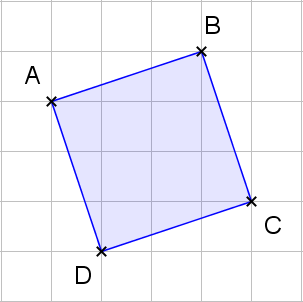 Nom du quadrilatère : Nature : 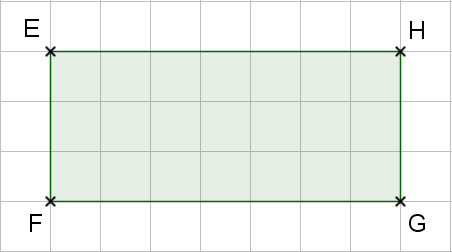 Nom du quadrilatère : Nature : 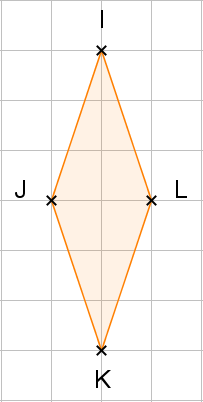 Nom du quadrilatère : Nature : 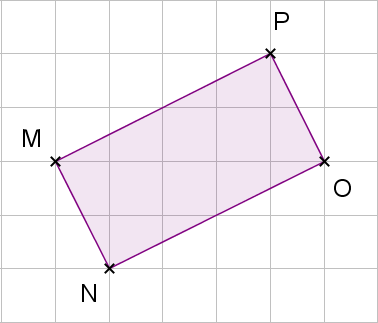 Nom du quadrilatère : Nature : 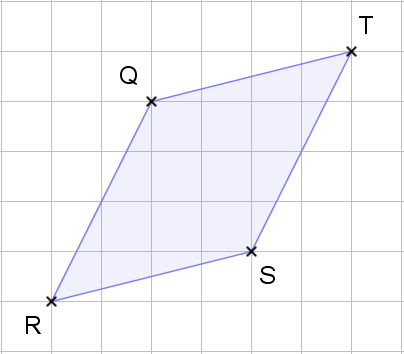 